Problem set 13:  extended GCD, fermat’s little theorem Let a and b be integers, not both 0.   Define gcd(a, b).Find gcd(2584, 1597)Prove that gcd(a, b) = gcd(a – kb, b) for any integer, k.Using the extended Euclidean algorithm, find integers x and y such that ax + by = gcd(a, b) when:  a = 34, b = 459   a = 272, b =4356  a = 156   b = 572Using the extended Euclidean algorithm, find integers x and y such that 3789406027x + 18272779829y = gcd(37894060279, 18272779829).  Of course, the calculation below is of great help.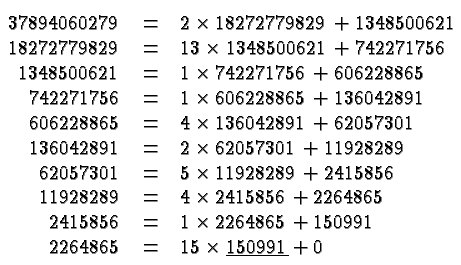 State the well-ordering principle. State and prove the division algorithm.Let a and b be integers, not both 0.   Prove that there exist integers x and y such that ax + by = gcd(a, b).Give Euclid’s proof that there exist infinitely many primes. theorem is irrational.Prove that a and b are relatively prime if and only if there exist integers x, y for which ax + by = 1. Euclid’s lemma:  Prove that if c divides ab and c is prime then c divides a or c divides b.  Is this statement still true if one removes the hypothesis that c is prime?What if one assumes that gcd(b, c) = 1 ?State Fermat’s theorem.Using Fermat’s theorem show that 17 is a divisor of 11104 + 1.State the Fundamental Theorem of Arithmetic.Given non-zero integer a, prove that gcd(a, a+1) = 1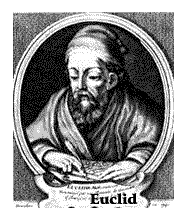 Course Home Page              Department Home Page             Loyola Home Page